Design Thinking SessionFeedback SurveyThank you for participating in the _____________ Design Thinking Session. To improve future sessions, we'd love your feedback on what you liked and what we should change. Thanks for sharing your thoughts!Tip: Copy and paste the questions into a survey generator. Ex: SurveyMonkey or WufooScreenshot of a survey created using SurveyMonkey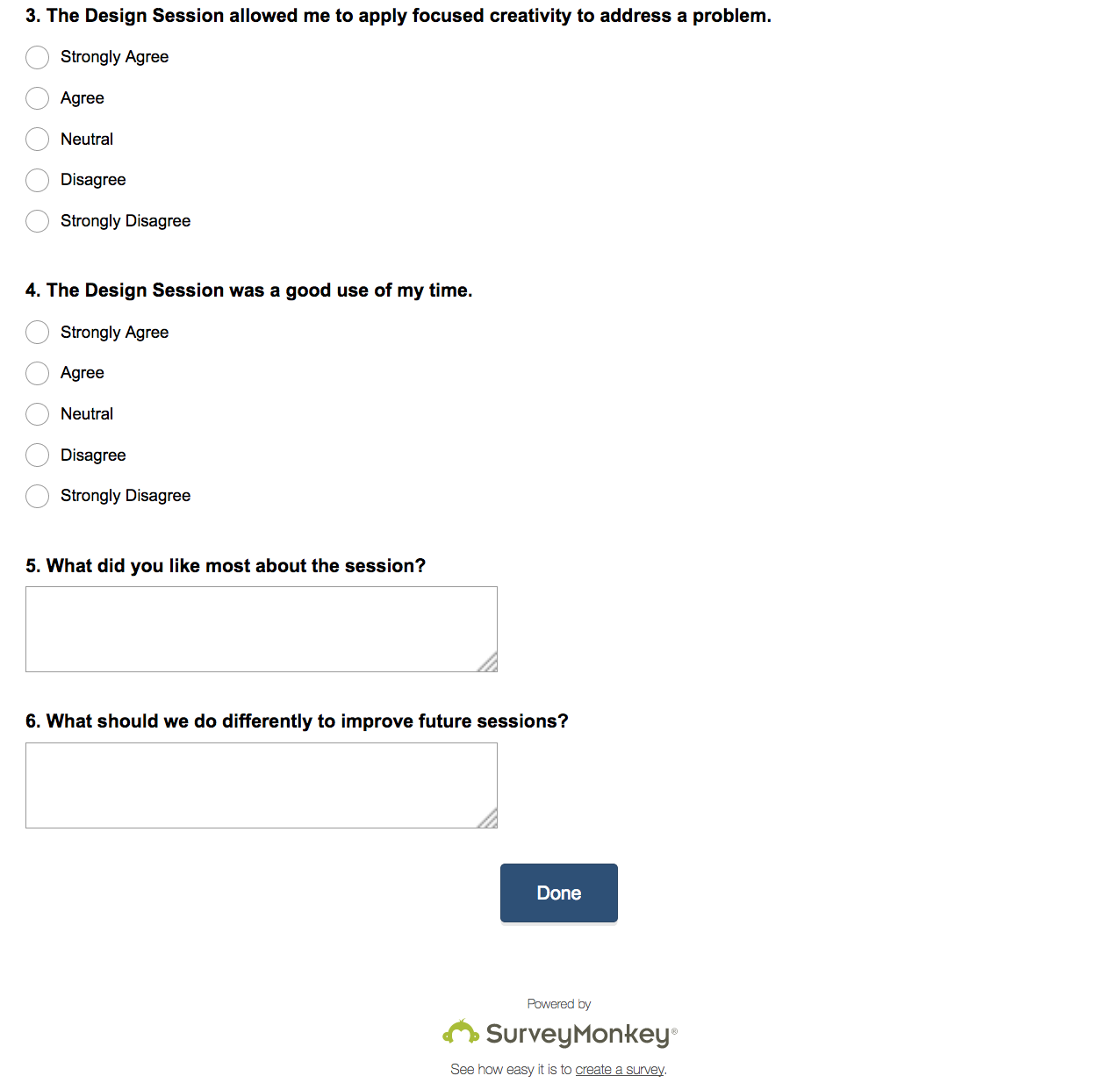 Your Name (Optional)I would participate in another Design Thinking Session in the future.(Strongly Agree, Agree, Neutral, Disagree, Strongly Disagree)The Design Thinking Session allowed me to apply focused creativity to address a problem. (Strongly Agree, Agree, Neutral, Disagree, Strongly Disagree)The Design Thinking Session was a good use of my time. (Strongly Agree, Agree, Neutral, Disagree, Strongly Disagree)What did you like most about the session? (Insert Comment Box)What should we do differently to improve future sessions? (Insert Comment Box)